

.FICHE D’ADHÉSION.

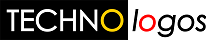 NOM : 
Prénom : 

Coordonnées (adresse postale, téléphone, adresse électronique) :



Ce que je propose de faire dans l’association : 

Ce que j’attends de l’association :


Le montant de l’adhésion est de 20€ minimum
En cas de difficultés matérielles substantielles, on peut réduire ce montant sans avoir à le justifier.

Les membres de l’antenne s’engagent à garder ces informations confidentielles
et à ne s’adresser aux adhérents que de façon modérée (article 7 de la charte).

Ils s’autorisent toutefois à transmettre les noms, prénoms et adresses électroniques des membres d’une même région à tout correspondant d’un groupe local de cette région (article 8d des statuts).
.1. Retourner ce document
à l’adresse contact@technologos.fr .

.2. Envoyer son chèque de réglement 

libellé à l’ordre de Technologos

adressé à Technologos Maison de la Vie Associative et Citoyenne 
181, avenue Daumesnil 75012 Paris
